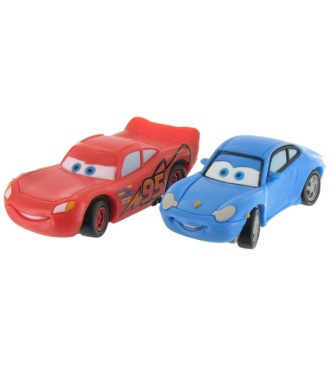 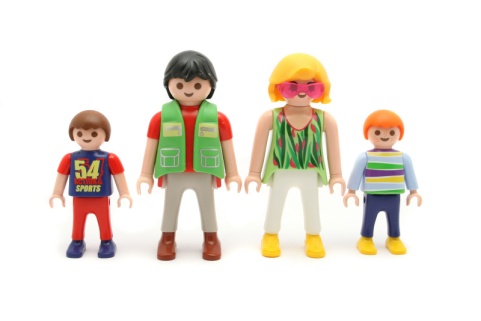 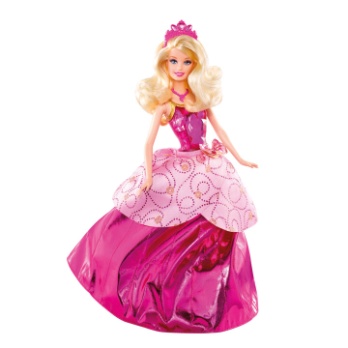 Modalités de dépôt pour la bourse aux jouets (sauf peluches).- Droit de dépôt de 5€ pour une liste de 15 articles(1 lot = 1 article, 1 article volumineux par liste, possibilité de déposer plusieurs liste)- Le dépôt se fera du 9 au 16 Novembre 2018 (sur rendez-vous au 06.41.93.00.18 ou 06.20.71.92.73) dépôt au 66 Rue des Ardennes à Tremblay en France Les articles devront être étiquetés (voir explications ci-dessous), accompagnés d’une liste comportant votre code, le numéro d’article, la description et son prix, sur une feuille A4 comportant vos coordonnées.Les invendus et les bénéfices seront récupérés à partir du samedi 18 novembre 2018 à partir de 18h, nous vous contacterons quand le tri aura été fait (sur rendez-vous au 06.41.93.00.18 ou 06.20.71.92.73)Etiqueter de manière solide tous vos articles :votre code, le numéro de l’article et le prix Votre Code : vos initiales et votre date de naissance (exemple : Nathalie Dupont née le 24 Décembre = ND 24-12TOTAL :Nom:Prénom:Adresse:N° Tél:Référence : CodeN° articleDescriptionPrixExempleND 24-1212Poupée4 €123456789101112131415